«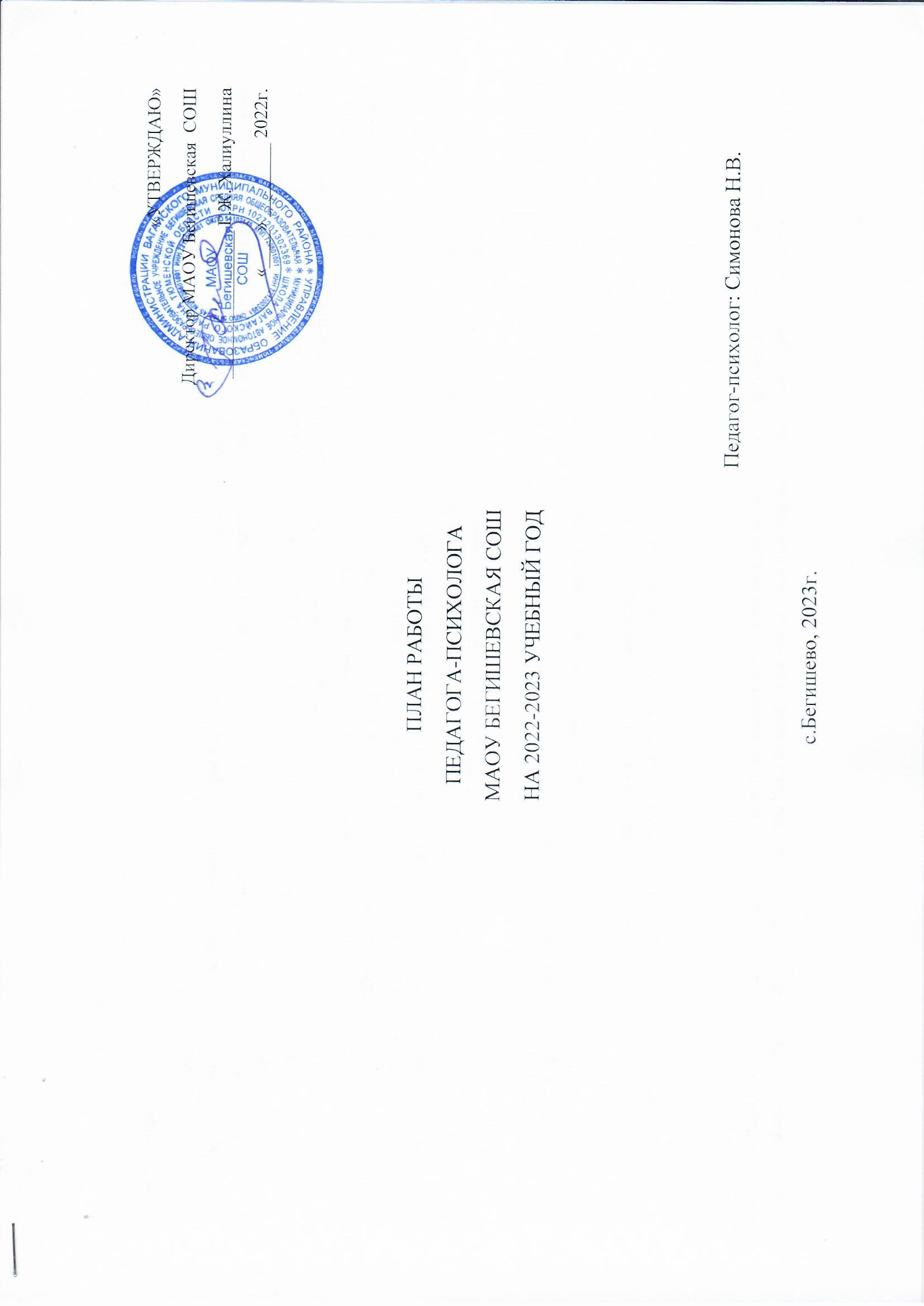 Цель: Содействовать администрации и педагогическому коллективу в создании атмосферы, обеспечивающей условия для развития личности, воспитания традиционных ценностей и охраны психологического здоровья участников образовательного процесса.Задачи:Оказывать психолого-педагогическое сопровождение учащимся на всех уровнях общего образования.Оказывать психолого-педагогическое сопровождение обучающимся в адаптационный, предкризисный и кризисный периоды.Оказывать психолого-педагогическое сопровождение участникам образовательного процесса в рамках подготовки учащихся 9-х и 11-х классов к ЕГЭ и ОГЭ.Выявлять и оказывать психолого-педагогическое сопровождение одарённым детям, детям с ОВЗ и учащимся «группы риска».Выявлять факторы риска для развития способностей, личности, ценностей обучающихся и психологического здоровья педагогов, отклонения в психологическом развитии и эмоциональном состоянии участников образовательного процесса, причины их возникновения и пути и средства их преодоления.Оказывать консультативную помощь участникам  образовательного процесса.Осуществлять коррекционно-развивающуюся работу с обучающимися, имеющими стойкие проявления эмоционального неблагополучия и отклонения в психологическом развитии.Проводить тематические мероприятия для родителей и педагогов по обсуждению актуальных вопросов воспитания, повышать их психологическую компетентность в вопросах развития, образования и воспитания, охраны и укрепления здоровья детей.Содействовать педагогическому коллективу в гармонизации  социально-психологического климата в школе и приобретении психологических знаний, умений и навыков, необходимых для профессионального саморазвития и личностного благополучия.Направления:Организационно-методическое.Диагностическое.Коррекционно-развивающее.Профилактическое.Просветительская и консультативная работа.Педагог-психолог: Симонова Н.В.КонтингентВид деятельностиПредполагаемые формы и методыЦели и задачиСрокиВыходОрганизационно-методическое направлениеОрганизационно-методическое направлениеОрганизационно-методическое направлениеОрганизационно-методическое направлениеОрганизационно-методическое направлениеОрганизационно-методическое направлениеПедагог-психологПланирование работыСоставление годового плана работы, плана работы на месяц, график работы, циклограммаПланирование деятельности в соответствии с планом школыАвгуст-сентябрьПлан работы, график работы, циклограмма.Педагог-психологПланирование и  подготовка диагностических мероприятий.Составление плана диагностического обследования, подготовка стимульного материала.Организация плановой диагностики.в течение годаПлан диагностического обследования, стимульный материал.Педагог-психологАнализ диагностических мероприятий Обработка результатов и написание заключений, аналитической справкиВыявление ситуации развития и планирование коррекционно-развивающей работыв течение годаЗаключения, справкиПедагог-психологПланирование и подготовка коррекционно-развивающих мероприятийСоставление плана занятия или программы занятий, подготовка стимульных и раздаточных материалов и т.п.Организация помощи детям, создание психолого- педагогических условий для развития учащихсяв течение годаПлан занятий, стимульные, раздаточные материалы.Педагог-психологВедение текущей документацииЗаполнение журналов, составление графика работы, справок и т.п.Организация деятельностиежедневноЗаполнение журналов, справкиПедагог-психологПодготовка материалов к консультированию и просвещению и т.п.Анализ литературы, планированиеОрганизация консультативной и просветительской деятельностиВ течение года.План консультацийПедагог-психологВедение документации педагога-психологаПополнение нормативно-правовой базы, пополнение базы диагностических методик, коррекционных программ, материалов для родителей и т.п.Организация рабочего пространстваВ течение годаБаза документации, методик и программ.Педагог-психологОформление стендовПодбор материаловПросвещение педагогов, родителей, учеников.В течение годаСтендовая информацияПедагог-психологСистематизация и пополнение библиотеки школьного психологаИзучение периодики, методических материаловСамообразованиеВ течение годаБиблиотека психологаПедагог-психологУчастие, представление опыта на семинарах, МО школы, конференцияхВыступленияПовышение уровня квалификацииВ течение годаТекст выступленияПедагог-психологАнализ работыСоставление годового  аналитического и статистического отчётаАнализ деятельности работы за год.май-июньГодовой отчётДиагностическое направлениеДиагностическое направлениеДиагностическое направлениеДиагностическое направлениеДиагностическое направлениеДиагностическое направление1 классМониторинг готовности первоклассников к обучению в школе.Наблюдение, групповая и индивидуальная диагностика.Выявление детей группы риска, неготовых или имеющих низкий уровень готовности к школьному обучению.2-3 неделя сентябряАналитическая справка, выступление на родительском собрании, рекомендации родителям и педагогам, организация и проведение занятий1 классДиагностика уровня адаптации первоклассников в школеНаблюдение, групповая и индивидуальная диагностика.Определение успешности прохождения адаптационного процесса, выявление детей, испытывающих трудности адаптации.1-2 неделя октябряАналитическая справка, выступление на родительском собрании, рекомендации родителям и педагогам, организация и проведение занятий5 классДиагностика уровня адаптации пятиклассников.Групповая диагностикаОпределение успешности адаптации учащихся к среднему звену, выявление детей, испытывающих трудности адаптации.2-3 неделя октябряАналитическая справка, выступление на родительском собрании, рекомендации родителям и педагогам, организация и проведение занятий10 классДиагностика адаптации десятиклассников к обучению в старшем звене.Групповая диагностика старшеклассников.Выявление учащихся с недостаточным уровнем адаптации2-3 неделя октябряАналитическая справка, рекомендации родителям и педагогам, организация и проведение занятий8-11 классИзучение профессиональных предпочтений, профессиональных склонностей учащихся.Групповая диагностикаОказание помощи учащимся в выборе профиля дальнейшего обучения и будущей профессии3-4 неделя ноябряРекомендации учащимся, родителям, классным руководителям.7-11 классСПТКомпьютерное тестированиеПредупреждение распространения немедицинского  потребления наркотических средств и психотропных веществ в подростковой среде. Выявление детей «группы риска», с целью дальнейшей работы с обучающимся на формирование ценности здоровья и безопасного образа жизни.ноябрьОрганизация и проведение занятий, индивидуальных консультаций. Рекомендации родителям, педагогам, заполнение журнала.2-4 классДиагностика одарённости учащихся (по запросу).Индивидуальная диагностика.Мониторинг возможностей и способностей обучающихся, выявление, поддержка и сопровождение одарённых детей.ноябрьОрганизация и проведение занятий, индивидуальных консультаций. Рекомендации родителям и педагогам, заполнение журнала.2-4 классДиагностика «Определение психологического климата в классных коллективах»Групповая диагностика.Выявление неблагополучия в классе, с целью своевременной коррекции для сохранения и укрепления психологического благополучия, а также формирования коммуникативных навыков в разновозрастной среде и среде сверстников.декабрьОрганизация и проведение занятий, индивидуальных консультаций. Рекомендации родителями и педагогами, заполнение урнала.4 классДиагностика готовности учащихся к переходу в среднее звено.Групповая диагностика.3-4 неделя апреляСправка по результатам диагностики, рекомендации родителям классным руководителям,1-9 классДиагностика учащихся на ТПМПКИндивидуальная диагностикаОпределение уровня развития познавательной сферы, нарушения эмоционально-волевой сферы с целью определения программы обучения.В течение годаПсихолого-педагогическое представление. Планирование индивидуальной, групповой формы работы.Дети с ОВЗМониторинг учащихся с ОВЗИндивидуальная диагностика.Динамика развитияАпрель-майКоррекционно-развивающее направлениеКоррекционно-развивающее направлениеКоррекционно-развивающее направлениеКоррекционно-развивающее направлениеКоррекционно-развивающее направлениеКоррекционно-развивающее направление1,5,10 классИндивидуальная, коррекционная развивающая работа с учащимися, имеющими трудности в обучении и адаптации.Игры, тренинговые занятияСоздание психолого–педагогических условий для развития личности и оказания индивидуальной помощи учащимся по выявленным проблемам.В течение года.Заполнение документации (журнал), рекомендации родителям и педагогам.Обучающие состоящие на ВШУ  и ПДНИндивидуальная коррекционная работа с учащимися «Группы риска» состоящими на ВШУ и ПДНКоррекционно-развивающие индивидуальные занятия, беседы, игры, тренинговые занятияКоррекция  девиантных форм поведения обучающихся. Создание психолого-педагогической среды, способствующей успешному развитию обучающихся.В течение года.Заполнение документации (журнал), рекомендации родителям и педагогамОдарённые обучающиесяОбучающиеся с ОВЗИндивидуально-коррекционная работа с учащимися с ОВЗ по программам сопровожденияРеализация коррекционно-развивающих программ для детей, обучающихся по специальной (коррекционной) программе 7,8 вида.Проведение коррекционно-развивающих занятий и создание психолого-педагогической среды, способствующей успешному развитию обучающихся.В течение года.Заполнение документации (журнал), выявление динамики развития (сопровождение в рамках ПМПк), оформление рекомендаций для родителей и учителей по работе с конкретным ребёнком, ведение индивидуальных маршрутов.Учащиеся подвергшиеся буллингуТренинговые занятия7-8 классТренинговые занятия с учащимися на профориентацию.Учащиеся с суицидальным поведениемТренинговые занятия «Жизнь как ценность»Тренинговые занятия.Профилактика суицида среди несовершеннолетних. Укрепление психологического здоровья обучающихся.В течение годаЗаполнение документации (журнал), рекомендации родителям и педагогам.КонсультированиеКонсультированиеКонсультированиеКонсультированиеКонсультированиеКонсультирование1-11 классИндивидуальное консультирование  обучающихся (по запросу/итогам диагностики)Индивидуальная консультация.Укрепление психологического благополучия и психического здоровья обучающихся.В течение года.Оформление запроса в «Журнал консультаций», рекомендации.Родители КонсультированиеКонсультацияПоддержка и сопровождение.В течение года.Оформление запроса в «Журнал консультаций», рекомендации.ПедагогиКонсультирование педагогов по запросу.Индивидуальная консультацияОказание психологической помощи и поддержкиВ течение годаОформление запроса в «Журнал консультаций», рекомендации.Просвещение, профилактикаПросвещение, профилактикаПросвещение, профилактикаПросвещение, профилактикаПросвещение, профилактикаПросвещение, профилактикаОбучающиеся 1-11 классов, педагоги, родители.Оформление стенда педагога-психологаСтендовая информацияФормирование и развитие психолого-педагогической компетентности педагогов, родителей, обучающихсяВ течение годаСтендовая информация, памятки, рекомендации.Родители, педагогиУчастие в родительских собраниях совместно с педагогами (по запросу).Информационные выступления, мини-тренинги, лекции, анкетирование, беседы, стендовая информация, буклеты, памятки.Формирование и развитие психолого-педагогической компетентности педагогов, родителей.В течение годаЗаполнение документации (журнал). Рекомендации, памятки.Родители«Как помочь ребёнку в 1 классе»РассылкаРассказать о психологических компонентах адаптации ребёнка к школе, типичных сложностях.СентябрьРекомендацииРодители, педагоги«Психологическая помощь в школе. Когда стоит обратиться к психологу?»РассылкаОктябрьРекомендацииПедагоги«Причины трудностей в обучении. Алгоритм действий педагога»РассылкаПамяткаРодители«Мой конфликтный подросток»Тренинг,  упражненияПомочь родителям осознать собственные переживания, связанные с взрослением подростков, и приемлемые способы разрешения конфликтов.Рекомендации, памяткиРодители, педагоги«Причины формирования аддиктивного поведения»РассылкаНоябрьРекомендацииПедагогиСеминар «Профилактика суицидального и экстремистского риска»Презентация, мини-лекция, мастер -класс.Познакомить педколлектив с факторами, симптомами и средствами педагогической профилактики аутодеструктивного и экстремистского поведения школьников.ПамяткиПедагоги«Как предупредить буллинг в детском коллективе»ПрактикумПамятка «Как предупредить проявление буллинга в детском коллективе».«Правила общения, которые нужно соблюдать в классе»Родители«Что делать, если ребёнок стал участником буллинга»«Причины депрессивных состояний у подростка».РассылкаЯнварьПамятка.Родители«Стили воспитания в семье»РассылкаФевральПамяткаРодители«Аутоагрессия у детей и подростков. Алгоритм действий родителей».РассылкаМартПамяткаРодители«Как повысить психологическую устойчивость ребёнка к жизненным трудностям»РассылкаАпрельПамяткаПедагогиПредотвращение синдрома эмоционального выгоранияВыступление на совещании, педсовете, тренинги, оформление стендов, наблюдение, консультацииПсихологическое сопровождение педагогического коллектива.В течение годаРекомендации, памятки педагогам.ПедагогиРелаксационное занятие «Снижение напряжения»Тренинг, упражненияСнять психическое и физическое напряжениеРекомендации по самопомощи.9,11 классТренинг «Как успешно сдать экзамен»Тренинговые занятия на снятие психо-эмоционального напряжения, повышение стрессоустойчивости, оформление стендов.Психологическое сопровождение учащихся при подготовке к ЕГЭ и ГИА. Укрепление психологического благополучия и психического здоровья обучающихсяДекабрь-майЗаполнение документации (журнал), рекомендации обучающимся.Родители, педагоги, учащиесяРассылка «Психологическая готовность к экзаменам»Рассылка через эл.журнал или в мессенджере.Предоставить рекомендации по повышению психологической готовности к экзаменамРекомендации5-8 классТренинг  «Как поднять самооценку и уверенность»Практикум, упражненияПовысить уверенность в себе и сформировать навыки уверенного поведения.